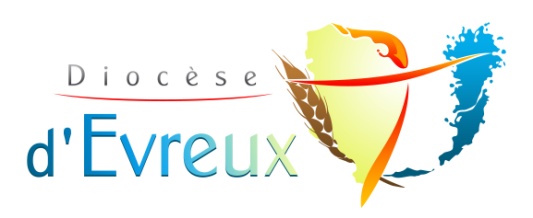 SOLIDARITEMESSAGE DU SERVICE DIOCESAIN DE LA SOLIDARITECher(e)s frères et sœurs, LA GUERRE, c’est mal !!Comme le Pape François, nous sommes bouleversés par l’invasion de l’Ukraine par la Russie et d’autant plus attristés que souvent dans ces conflits, ce sont les plus « petits » qui souffrent le plus.Comment réagir quand la logique de l’autre n’est que la force ?Comme dans l’épisode de CAIN et ABEL, le plus fort écrase l’autre et essaie de le réduire à sa merci.On ne peut pas soutenir des projets expansionnistes, décidés unilatéralement. C’est injuste et injustifiable pour les peuples qui  en sont victimes.« Celui qui fait la guerre, qui provoque la guerre, oublie l’humanité. Il ne part pas des gens, ne regarde pas la vie concrète des personnes, mais place devant tous ses intérêts partisans et de pouvoir. Il se confie à la logique diabolique et perverse des armes, qui est la plus éloignée de la volonté de Dieu. Et il s’éloigne des gens ordinaires, qui veulent la paix; et qui, dans tout conflit, sont les véritables victimes, qui paient en personne les folies de la guerre. Je pense aux personnes âgées, à tous ceux qui en ces heures cherchent un refuge, aux mères en fuite avec leurs enfants... Ce sont nos frères et sœurs pour lesquels il est urgent d’ouvrir des couloirs humanitaires et qui doivent être accueillis. »Pape FrançoisCeux qui paient le plus cher tribu à la guerre : ce sont les enfants, les malades, les personnes handicapées, les personnes âgées, les femmes enceintes, les pauvres…les humiliés de l’EvangileLe Service diocésain de la solidarité se réjouit de voir certains se mobiliser pour venir en aide à ceux qui souffrent : soutien humain et moral…soutien financier.Et nous chrétiens aujourd’hui que pouvons – nous faire ?Devenons des artisans de Paix. Soutenons nos frères et sœurs dans la détresse, par la prière, le don  financier  ou autre.Ne restons pas spectateur impuissant de cette guerre fratricide.  Soyons les ambassadeurs du Christ !« Le cœur déchiré par ce qui a lieu en Ukraine — et n’oublions pas les guerres dans d’autres régions du monde, comme au Yémen, en Syrie, en Ethiopie... — je répète: que les armes se taisent! Dieu est du côté des artisans de paix, pas de ceux qui utilisent la violence. Parce que qui aime la paix, comme le dit la Constitution italienne, «répudie la guerre en tant qu’instrument d’atteinte à la liberté des autres peuples et comme mode de solution des conflits internationaux» (Art. 11) ». Pape François« Frères, nous sommes les ambassadeurs du Christ, et par nous c’est Dieu lui-même qui lance un appel :
nous le demandons au nom du Christ, laissez-vous réconcilier avec Dieu.En tant que coopérateurs de Dieu, nous vous exhortons encore à ne pas laisser sans effet la grâce reçue de lui. Car il dit dans l’Écriture : « Au moment favorable je t’ai exaucé, au jour du salut je t’ai secouru. Le voici maintenant le moment favorable, le voici maintenant le jour du salut ».(2 Co 5,20 – 6,2)Jour des cendres 2022Père Olivier Lemesle